Über das eigene Warehouse hinausdenkenMHP Solution Group zeigt auf der LogiMAT neue Schnittstellen und systemübergreifendes DashboardNeustadt am Rübenberge, 17. Februar 2020 – Logistikprozesse müssen vom Versender bis zum Empfänger transparent und steuerbar sein. Für dieses Ziel stellt die MHP Solution Group auf der LogiMAT in Stuttgart erstmals ihr Logistik-Dashboard vor. Neben der neuen Business-Intelligence-Lösung, die alle Produkte der Unternehmensgruppe verbindet, präsentiert der Softwareanbieter vom 10. bis 12. März 2020 in Halle 8 am Stand C 61 seine bewährten Lösungen im Produktbereich Warehouse mit neuen Schnittstellen, Visualisierungstools und Funktionen.Das neue Logistik-Dashboard ist eine produktübergreifende Business-Intelligence-Lösung. Mit individualisierbaren Templates liefert sie Anwendern kennzahlenbasierte Analysen und Berichte mit definierten Key-Performance-Indicators und Alarmmeldungen. Alle Lösungen der MHP Solution Group aus den Produktbereichen Warehouse, Transport, Shipping und Customs sind integriert. Logistikketten lassen sich komplett und in Echtzeit visualisieren. Warehouse mit DatenschnittstellenFür operative Aufgaben zeigt die MHP Solution Group ihren Fachbesuchern, wie die Produkte im Bereich Warehouse untereinander und mit angrenzenden Lösungen verzahnt sind. Das WMS WHM von LogControl ist ab jetzt per Schnittstelle für Avis- und Auftragsdaten mit der Transportsoftware OnRoad von BNS verbunden. Anwender profitieren von passenden Zeitfenstern und schnellen Rampenprozessen. Das WMS xStorage3 von aisys ist mit acht Sprachen erstmals im internationalen Umfeld einsetzbar. Die weiterentwickelte Version wartet zudem mit neuen Oberflächen für MDE-Geräte auf und einem Scantool, das fertige Sendungen direkt an die Versandsoftware V-LOG übermittelt.Visualisierte Bestände und Bewegungen Schnelle Ad-hoc-Analysen für das Bestandsmanagement visualisiert LogControl mit seiner neuen Version des Web-Reporting-Tools WRT 2.0. Erstmals browserbasiert und mit völlig neuem User Interface und Dashboards. Erhältlich sind die Modulpakete SLO (Stock Level Optimisation). Wer alle Bewegungen im Lager in 3D und aus individueller Perspektive erleben will, für den stellt die MHP-Tochter KDL ihr WMS WOS mit erweitertem Visualisierungstool am Stand aus. Für Planung und Steuerung von Lagerprozessen erfasst und visualisiert es mit Echtzeitdaten alle Waren, Paletten, Stapler oder mobile Terminals. Drei Anlaufpunkte in der IT-HalleMit den jüngsten Zukäufen hat sich die MHP Solution Group auf zehn Unternehmen erweitert und in vier Produktbereichen organisiert. Die ineinandergreifenden Lösungen für Transport, Warehouse, Shipping und Customs zeigen sich in Halle 8 am Stand C 61 mit einem komplett neu gestalteten Markenauftritt. Zusätzlich zeigt die Tochter Transdata ihre Logistiksoftware Komalog am Stand F 61. Der Neuzugang Panda Products stellt als Messeneuheit seine mobile Arbeitsstation mit Wechsel-Akku für bis zu 16 Stunden Reichweite am Stand G 78 aus.Jasmino Burkic, CEO der MHP Solution Group kommentiert: „Logistikprozesse werden komplexer. Individuelle Kundenwünsche, kleinere Losgrößen, breites Sortiment, hohe Sicherheits- oder Qualitätsanforderungen und nicht zuletzt Zeitdruck. Das sind nur ein paar Anforderungen, denen Kunden gegenüberstehen. Daten sind in diesem Umfeld Gold wert. Wer sie systemübergreifend erheben und intelligent verknüpfen kann, dem gehört die Zukunft. Als neu aufgestellte Gruppe haben wir mit unserem Business-Intelligence basierten Logistik-Dashboard einen ersten Schritt in diese Zukunft gemacht. Wir verfolgen diesen Kurs konsequent weiter und setzen als Gruppe auf Künstliche Intelligenz für End-to-End-Lösungen.“ENDE/Länge ca. 3.700 Zeichen inkl. Leerzeichen Die MHP Solution Group präsentiert sich vom 10. bis 12. März 2020 auf der LogiMAT in Stuttgart in Halle 8 Stand C 61 HintergrundDie 1999 gegründete MHP Solution Group GmbH mit Sitz in Neustadt am Rübenberge bei Hannover zählt zu den führenden Anbietern von integrierten Logistiklösungen für Dienstleister, Industrie und Handel. Die Gruppe beschäftigt rund 300 Mitarbeiter in zehn Tochterunternehmen organisiert in den Produktbereichen TRANSPORT (BNS GmbH Düsseldorf, TRANSDATA Software GmbH & Co. KG Bielefeld), WAREHOUSE (aisys Advanced Information Systems GmbH Würzburg, KDL Logistiksysteme GmbH Hamburg, LogControl GmbH Pforzheim, PANDA PRODUCTS Barcode-Systeme GmbH Norderstedt), SHIPPING (MHP Software GmbH Neustadt, MHP Software S.L. Spanien) und CUSTOMS (TIA innovations GmbH Böbingen, AZ Außenwirtschafts- und Zollberatungsgesellschaft mbH Albstadt). Weitere Informationen zum Unternehmen unter www.mhp-solution-group.comPressekontaktGisela Blaas, PR-BetreuungCOM.SENSE GmbH, AugsburgTelefon: +49 821 4507962Mobil +49 179 5002302E-Mail: mhp@comsense.deMaren Weber, Leitung MarketingMHP Solution Group GmbH, Neustadt am RübenbergeTelefon: +49 5032 96 56 200Mobil: +49 151 24503302E-Mail: maren.weber@mhp-net.deBildmaterial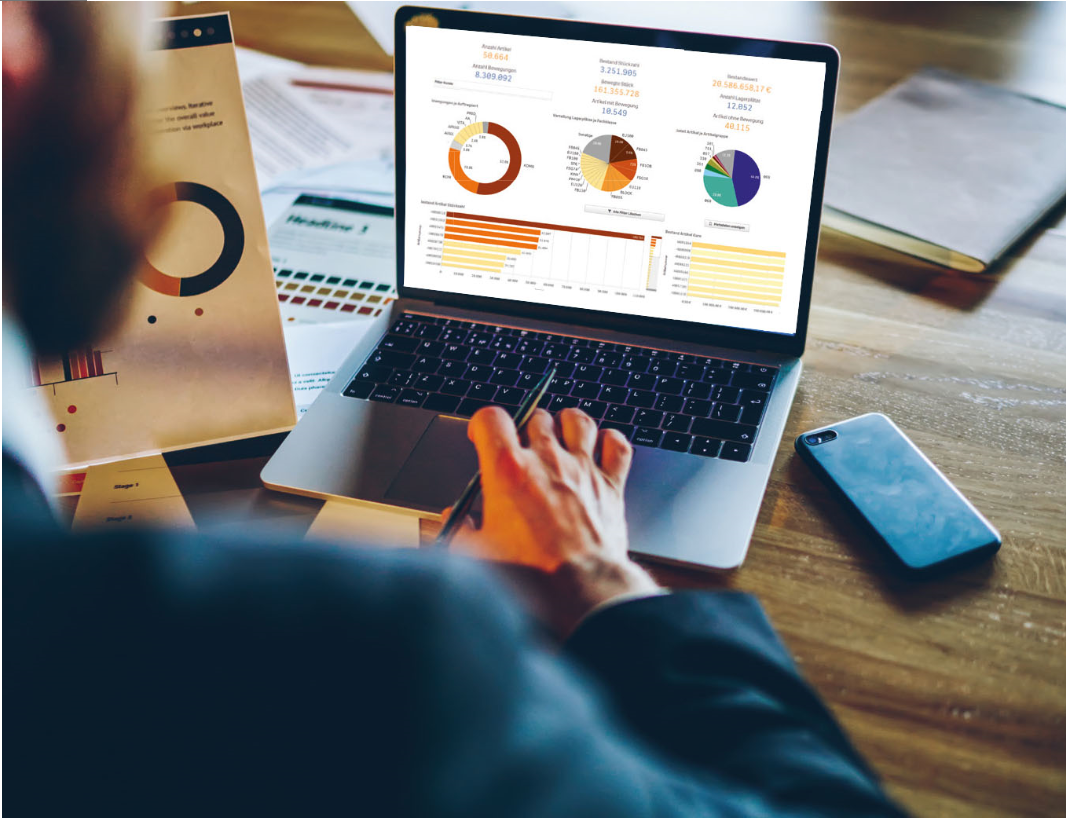 BU: Logistik-Dashbord der MHP Solution Group, eine produktübergreifende Business-Intelligence-Lösung für die kennzahlenbasierte Steuerung von Logistikketten. (Quelle: MHP)